Advanced Agricultural Power	Course No. 18411	Credit: 1.0Pathways and CIP Codes: Agricultural Technology and Mechanical Systems (01.0201)Course Description: Courses enable students to understand the principles underlying various kinds of mechanics (aircraft, auto, diesel, & marine) and how energy is converted, transmitted, & controlled. Topics typically include maintaining & servicing machines, engines & devices while emphasizing energy sources, electricity, and power transmission. The courses may also provide information on career opportunities within the field of mechanics and/or transportation.Directions: The following competencies are required for full approval of this course. Check the appropriate number to indicate the level of competency reached for learner evaluation.RATING SCALE:4.	Exemplary Achievement: Student possesses outstanding knowledge, skills or professional attitude.3.	Proficient Achievement: Student demonstrates good knowledge, skills or professional attitude. Requires limited supervision.2.	Limited Achievement: Student demonstrates fragmented knowledge, skills or professional attitude. Requires close supervision.1.	Inadequate Achievement: Student lacks knowledge, skills or professional attitude.0.	No Instruction/Training: Student has not received instruction or training in this area.Prerequisites: 18410 – Small Power Systems And either 18001 – Introduction to Agricultural Science or 18002 – AgriscienceBenchmark 1: The Ag Mechanics Industry and CareersCompetenciesBenchmark 2: CompetenciesBenchmark 3: CompetenciesBenchmark 4:	 CompetenciesBenchmark 5:	 CompetenciesBenchmark 6: CompetenciesBenchmark 7:	 CompetenciesBenchmark 8:	 CompetenciesI certify that the student has received training in the areas indicated.Instructor Signature: 	For more information, contact:CTE Pathways Help Desk(785) 296-4908pathwayshelpdesk@ksde.org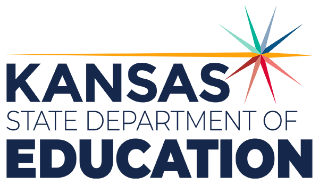 900 S.W. Jackson Street, Suite 102Topeka, Kansas 66612-1212https://www.ksde.orgThe Kansas State Department of Education does not discriminate on the basis of race, color, national origin, sex, disability or age in its programs and activities and provides equal access to any group officially affiliated with the Boy Scouts of America and other designated youth groups. The following person has been designated to handle inquiries regarding the nondiscrimination policies:	KSDE General Counsel, Office of General Counsel, KSDE, Landon State Office Building, 900 S.W. Jackson, Suite 102, Topeka, KS 66612, (785) 296-3201. Student name: Graduation Date:#DESCRIPTIONRATING1.1Explain the importance of welding, mechanics, technical skills and construction in the local economy. 1.2Identify local businesses that require ag mechanics skills.1.3List the causes of accidents in the Ag Mechanics workplace.#DESCRIPTIONRATING2.1Identify and demonstrate proper methods of shop/lab clean-up.2.2Identify various tool storage locations.2.3Learn the components of the fire triangle.2.4Explain the proper use of a fire extinguisher.2.5Explain proper shop safety color coding.2.6Complete a shop/lab safety test with 100% accuracy. 2.7Explain the uses of agricultural mechanics hand tools. 2.8Demonstrate use of hand tools properly and safely. 2.9Explain the uses of power tools to perform agricultural mechanics tasks.#DESCRIPTIONRATING3.1Integrate safety practices specific to Small Engine Repair and Maintenance.3.2Operate and perform necessary equipment for assembly and disassembly.3.3Review and examine maintenance schedules and procedures.3.4Identify and reference components, parts, models, and serial numbers.3.5Check fuel, lubricant and fluid levels.3.6Identify stress points and wear indicators.3..7Observe and operate computer and electronic diagnostic equipment.3.8Select, use and calibrate measuring and testing devices like calipers and gauges.3.9Calculate measurements with both standard and metric instruments. 3.10Properly use, read, and calibrate micrometers.3.11Assess equipment and systems using diagnostics. 3.12Demonstrate trouble-shooting procedures. 3.13Diagnose wear and condition of parts.3.14Evaluate tolerances and perform needed repairs.3.15Differentiate between two and four cycle engines.#DESCRIPTIONRATING4.1Describe engine theory of operation systems.4.2Perform gear and torques calculations.4.3Identify basic engine parts. 4.4Describe the basic operation of engine systems, including: lubrication; cooling; governing; and fuel.4.5Identify components of the diesel fuel system.4.6Describe the operation of the injection system.4.7Describe the function of the powertrain. 4.8Interpret torque, horsepower, and other units of power measurement.#DESCRIPTIONRATING5.1Explain basic hydraulic theory & Boyles Law.5.2Describe open and closed systems.5.3Identify hydraulic pump types.5.4Compare types of pumps for specific applications.5.5Select hydraulic valves for specific purposes.5.6Identify types of hydraulic cylinders.5.7Perform hydraulic calculations related to speed, volume, force, capacities.5.8Identify types of hydraulic motors.5.9Identify components of hydraulic systems.#DESCRIPTIONRATING6.1Identify common used tools and equipment in electricity.6.2Properly demonstrate the use of electrical tools. 6.3Distinguish between AC and DC currents.6.4Identify common terms used in electricity.6.5Calculate the number of watts used by a device or a motor.6.6Calculate an electrical bill for a given set of devices. 6.7Draw various wiring diagrams for different circuits.6.8Demonstrate correct procedure for installing switches, receptacles, and light fixtures.6.9Read schematics and sketch wiring control circuits.6.10Troubleshoot circuits using testing equipment.6.11Demonstrate the use of a multi-meter to measure various electrical loads.#DescriptionRATING7.1Explain the theory of electrical motor operation.7.2Identify electrical motors and parts.7.3Select motor based on application.7.4Interpret motor nameplate data.7.5Interpret motor wiring connection diagrams.7.6Connect dual voltage motor to power source.7.7Change the direction of motor rotation.7.8Service and lubricate an electric motor.7.9Determine and calculate horsepower, torque, and load requirements of a motor.#DescriptionRATING8.1Connect with local equipment dealership (John Deere, CNH, AGCO, etc) for training and educational resources.8.2Interpret wiring diagrams.8.3Identify, explain and controls, including: thermostats; humidistats, photoelectric; magnetic relays; programmable controllers; time delay equipment; pressure switches; and limit switches.8.4Install low-voltage control equipment.8.5Connect motor controls.8.6Install low-voltage motor-control system.8.7Idenitfy, explain, and understand Controller Area Network (CAN) communcation.8.8Idenitfy, explain, and understand Pulse Width Modulation (PWM) and use cases in agricutlure.8.9Idenitfy common agricultural electrical connections and how to properly connect, disconnect, and clean the connection.